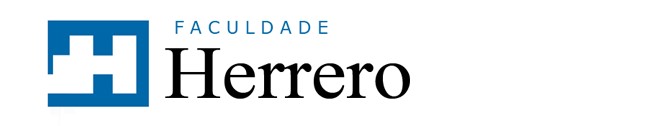 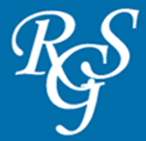 DECLARAÇÃO DE EXCLUSIVIDADE E DE DIREITOS AUTORAIS	Nós, autores do trabalho intitulado: (preencher com o título do trabalho), declaramos para os devidos fins, que o manuscrito não foi jamais publicado em nenhum outro periódico ou qualquer outra forma de publicação, bem como está sendo submetido para a apreciação exclusivamente da Revista Gestão & Saúde. 	Declaramos também que, em caso de aceitação do referido artigo por parte da Revista Gestão & Saúde, concordamos que os direitos autorais a ele referentes se tornarão propriedade exclusiva da Revista Gestão & Saúde, vedada qualquer reprodução, total ou parcial, em qualquer outra parte ou meio de divulgação impressa sem que a prévia e necessária autorização seja solicitada e obtida, devendo, neste último caso, constar o competente agradecimento à Revista Gestão & Saúde. Local, data Assinaturas dos autores:________________________________________________________________________________________________________________________________________________________________________________________________________________________________________________________________________